Порядок учета предложений и участия гражданв публичных слушаниях в заочной форме по проекту решения Каштановского сельского совета «О бюджете Каштановского сельского поселения Бахчисарайского района Республики Крымна 2021 год и  плановый период 2022- 2023 годов»Для участия в публичных слушаниях в заочной форме по обсуждению проекта решения Каштановского сельского совета «О бюджете Каштановского сельского поселения Бахчисарайского района Республики Крым на 2021 год и  плановый период 2022- 2023 годов» необходимо пройти регистрацию участника публичных слушаний на официальном сайте администрации Каштановского сельского поселения  Бахчисарайского района Республики Крым в разделе «Публичные слушания в заочной форме» по ссылке: http://kashtanovskoe-sp.ru/администрация/публичные-слушания/публичные-слушания-в-заочной-форме-по-бюджету-2021.htmlв период с 21.11.2020г. по 30.11.2020г, заполнив заявку.С материалами публичных слушаний можно ознакомиться на официальном сайте в разделе «Публичные слушания в заочной форме по бюджету на 2021».Вопросы, предложения и замечания жителей муниципального образования по проекту решения Каштановского сельского совета «О бюджете Каштановского сельского поселения Бахчисарайского района Республики Крым на 2021 год и  плановый период 2022 -2023 годов», вынесенному на публичные слушания, направляются в электронном виде (регистрационная заявка) на электронную почту администрации Каштановского сельского поселения Бахчисарайского района республики Крым kashtany-sovet@bahch.rk.gov.ru.Ответы на вопросы зарегистрированных участников будут размещены в открытом доступе на официальном сайте.Предложения, замечания и поправки, поступившие от жителей Каштановского сельского поселения в ходе заочного проведения публичных слушаний, а также рекомендации публичных слушаний рассматриваются в обязательном порядке при принятии решения Каштановского сельского совета «О бюджете Каштановского сельского поселения Бахчисарайского района Республики Крым на 2021 год и плановый период 2022 - 2023 годов».По результатам публичных слушаний рабочая группа готовит:заключение, которое направляется в Каштановский сельский совет, для опубликования и обнародования на официальном сайте.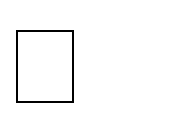 протокол, который направляется в сельский совет и обнародуется на официальном сайте.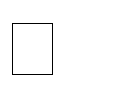 